November 17, 2020Docket No. A-2010-2163898Utility Code:  1111870MURIEL LECLERCRESPOND POWER LLC12140 WICKCHESTER LN STE 100HOUSTON TX  77079Re:  Electric Generation Supplier License of Respond Power LLC d/b/a Major EnergyDear Ms. LeClerc:On October 12, 2020, Respond Power LLC (Respond Power) filed a request with the Commission to change the name on its license to provide electric generation services, as a supplier, to Respond Power LLC d/b/a Major Energy.  Currently, Respond Power is licensed as Respond Power LLC as a supplier to residential, small commercial (25 kW and under demand), large commercial (over 25 kW demand), industrial, and governmental customers in the electric distribution company service territories of Duquesne Light Company, Metropolitan Edison Company, PECO Energy Company, Pennsylvania Electric Company, Pennsylvania Power Company, PPL Electric Utilities Corporation, UGI Utilities, Inc., and West Penn Power Company in the Commonwealth of Pennsylvania.  Respond Power has provided the proper Pennsylvania Department of State documentation and has provided proof of service to the interested parties as required by the Commission.  Therefore, the Commission approves, by this Secretarial Letter, the change of Respond Power’s name on its license for the provision of electric generation services as a supplier.The Secretary’s Bureau will issue a new license to Respond Power LLC d/b/a Major Energy the right to begin to offer, render, furnish, or supply electric generation services as a supplier to residential, small commercial (25 kW and under demand), large commercial (over 25 kW demand), industrial, and governmental customers in the electric distribution company service territories of Duquesne Light Company, Metropolitan Edison Company, PECO Energy Company, Pennsylvania Electric Company, Pennsylvania Power Company, PPL Electric Utilities Corporation, UGI Utilities, Inc., and West Penn Power Company in the Commonwealth of Pennsylvania.If you have any questions in this matter, please contact Jeff McCracken of the Bureau of Technical Utility Services at jmccracken@pa.gov or 717-783-6163.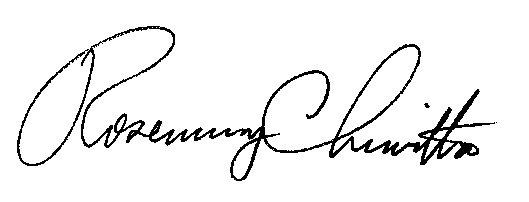 	Sincerely,	Rosemary Chiavetta	SecretaryCc: Amy Zuvich, Bureau of Administration, Financial and AssessmentsLICENSE ENCLOSED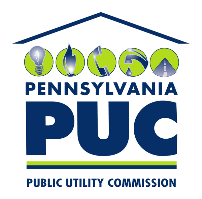  PUBLIC UTILITY COMMISSION400 NORTH STREET, HARRISBURG, PA 17120IN REPLY PLEASE REFER TO OUR FILE